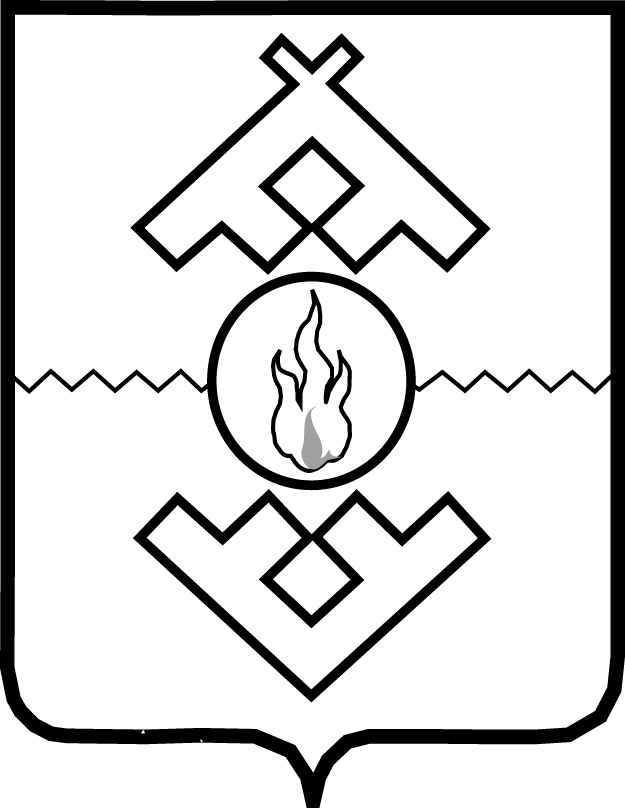 Государственная инспекция строительного и жилищного надзора Ненецкого автономного округаПРИКАЗот «____» ___________________ г. № _____г. Нарьян-МарО внесении изменений в приказ Госстройжилнадзора НАО от 13.06.2017 № 90«Об утверждении административного регламента исполнения государственной функции по осуществлению регионального государственного жилищного надзора»В соответствии с законом Ненецкого автономного округа от 03.02.2006 № 673-оз «О нормативных правовых актах Ненецкого автономного округа», постановлением Администрации Ненецкого автономного округа от 30.09.2011 № 216-п «О разработке и утверждении административных регламентов осуществления регионального государственного контроля (надзора) и административных регламентов предоставления государственных услуг», ПРИКАЗЫВАЮ:1. Внести в приказ Госстройжилнадзора НАО от 13.06.2017 № 90 «Об утверждении административного регламента исполнения государственной функции по осуществлению регионального государственного жилищного надзора» (в редакции приказов Госстройжилнадзора НАО от 09.11.2017       № 175, от 20.02.2018 № 6, от 11.04.2018 № 11, от 25.05.2018 № 14, от 27.07.2018 № 19), изменения согласно Приложению к настоящему приказу.2. Настоящий приказ вступает в силу через десять дней со дня его официального опубликования.Начальник Инспекции		                	 			        Т.П. СергееваПриложение к приказу Госстройжилнадзора НАО от «___» _______ 2018 г. № ____ «О внесении изменений в приказ Госстройжилнадзора НАО от 13.06.2017 № 90 «Об утверждении административного регламента исполнения государственной функции по осуществлению регионального государственного жилищного надзора»Изменения в приказ Госстройжилнадзора НАО от 13.06.2017 № 90 «Об утверждении административного регламента исполнения государственной функции по осуществлению регионального государственного жилищного надзора»1. В наименовании приказа слова «исполнения государственной функции по осуществлению» заменить словами «осуществления».2. Преамбулу изложить в следующей редакции:«Руководствуясь положениями Федерального закона от 26.12.2008      № 294-ФЗ «О защите прав юридических лиц и индивидуальных предпринимателей при осуществлении государственного контроля (надзора) и муниципального контроля», статьи 20 Жилищного кодекса Российской Федерации, в соответствии с постановлением Правительства Российской Федерации от 16.05.2011 № 373 «О разработке и утверждении административных регламентов осуществления государственного контроля (надзора) и административных регламентов предоставления государственных услуг», постановлением Администрации Ненецкого автономного округа от 30.09.2011 № 216-п «О разработке и утверждении административных регламентов осуществления государственного контроля (надзора) и административных регламентов предоставления государственных услуг», приказываю:».3. В пункте 1 слова «исполнения государственной функции по осуществлению» заменить словами «осуществления».4. В административном регламенте:1) слова «Приложение к приказу Госстройжилнадзора НАО от 13.06.2017 № 90 «Об утверждении административного регламента исполнения государственной функции по осуществлению регионального государственного жилищного надзора» заменить словами «Приложение к приказу Госстройжилнадзора НАО от 13.06.2017 № 90 «Об утверждении административного регламента осуществления регионального государственного жилищного надзора»;2) в наименовании слова «исполнения государственной функции по осуществлению» заменить словами «осуществления»;3) в наименовании заголовка перед пунктом 2 слова «исполняющего государственную функцию» заменить словами «осуществляющего государственный контроль (надзор)»;4) пункт 3 изложить в следующей редакции:«3. Государственный жилищный надзор осуществляется начальником Инспекции, заместителем начальника Инспекции, отделом государственного жилищного надзора и лицензионного контроля и отделом лицензирования Инспекции.»;5) в наименовании заголовка перед пунктом 4 слова «регулирующих исполнение государственной функции» заменить словами «регулирующих осуществление государственного контроля (надзора)»;6) пункт 4 изложить в следующей редакции:«4. Перечень нормативных правовых актов, регулирующих осуществление государственного жилищного надзора (с указанием их реквизитов и источников официального опубликования), размещается на официальном сайте Инспекции в сети «Интернет», в федеральной государственной информационной системе «Федеральный реестр государственных услуг (функций)» и в федеральной государственной информационной системе «Единый портал государственных и муниципальных услуг (функций).»;7) пункт 6 после слов «условиям и методам установления нормативов потребления коммунальных ресурсов (коммунальных услуг),» дополнить словами «обоснованности размера платы за содержание жилого помещения для собственников жилых помещений, которые не приняли решение о выборе способа управления многоквартирным домом, решение об установлении размера платы за содержание жилого помещения, и соблюдению предельных индексов изменения размера такой платы,»;8) пункт 7 дополнить подпунктом 24.1 следующего содержания:«24.1) обязательных требований к обоснованности размера платы за содержание жилого помещения для собственников жилых помещений, которыми не принято решение о выборе способа управления многоквартирным домом, решение об установлении размера платы за содержание жилого помещения, и соблюдению предельных индексов изменения размера такой платы;»;9) в пункте 9 слова «при исполнении государственной функции» заменить словами «при осуществлении государственного жилищного надзора»;10)  пункт 10 дополнить подпунктами 15, 16 следующего содержания:«15) истребовать в рамках межведомственного информационного взаимодействия документы и (или) информацию, включенные в Перечень документов и (или) информации, запрашиваемых и получаемых в рамках межведомственного информационного взаимодействия органами государственного контроля (надзора), органами муниципального контроля при организации и проведении проверок от иных государственных органов, органов местного самоуправления либо подведомственных государственным органам или органам местного самоуправления организаций, в распоряжении которых находятся эти документы и (или) информация, утвержденный распоряжением Правительства Российской Федерации от 19.04.2016 года    № 724-р (далее – Межведомственный перечень), от иных государственных органов, органов местного самоуправления либо подведомственных государственным органам или органам местного самоуправления организаций, в распоряжении которых находятся указанные документы;16) знакомить руководителя, иное должностное лицо или уполномоченного представителя юридического лица, индивидуального предпринимателя, его уполномоченного представителя с документами и (или) информацией, полученными в рамках межведомственного информационного взаимодействия.»;11) в подпункте 10 пункта 11 слова «определенный Правительством Российской Федерации перечень» заменить словами «Межведомственный перечень»;12) в наименовании заголовка перед пунктом 16 слова «Описание результата государственной функции» заменить словами «Описание результата осуществления государственного контроля (надзора)»;13) в пункте 16 слова «исполнения государственной функции» заменить словами «осуществления государственного контроля (надзора)»;14) после пункта 16 дополнить заголовком и пунктами 16.1 – 16.3 следующего содержания:«Исчерпывающие перечни документови (или) информации, необходимых для осуществления государственного контроля (надзора) и достижения целей и задач проведения проверки16.1. Исчерпывающий перечень документов и (или) информации, истребуемый при осуществлении государственного жилищного надзора лично у проверяемого юридического лица, индивидуального предпринимателя, указан в Приложении № 15 к настоящему Административному регламенту.16.2. Исчерпывающий перечень документов и (или) информации, запрашиваемых и получаемых в ходе проверки в рамках межведомственного информационного взаимодействия от иных государственных органов, органов местного самоуправления либо подведомственных государственным органам или органам местного самоуправления организаций в соответствии с Межведомственным перечнем, указан в Приложении № 16 к настоящему Административному регламенту.16.3. Исчерпывающие перечни документов и (или) информации, указанные в пунктах 16.1, 16.2 настоящего Административного регламента, подлежат истребованию при проведении проверок юридических лиц, индивидуальных предпринимателей с учетом предмета проверки согласно пункту 7 настоящего Административного регламента.»;15) в наименовании раздела II слова «исполнения государственной функции» заменить словами «осуществления государственного контроля (надзора)»;16) в наименовании заголовка перед пунктом 17 слова «об исполнении государственной функции» заменить словами «об осуществлении государственного контроля (надзора)»;17) пункты 17 – 22 изложить в следующей редакции:«17. Информация о порядке осуществления государственного жилищного надзора предоставляется:1) на официальном сайте Инспекции в информационно-телекоммуникационной сети «Интернет» (http://stroy.adm-nao.ru/) (далее - сайт Инспекции);2) посредством использования средств телефонной связи, в письменной форме по запросам заинтересованных лиц;3) посредством личного обращения заинтересованного лица в Инспекцию.18. Справочная информация, касающаяся осуществления государственного жилищного надзора (далее – справочная информация), размещается на официальном сайте Инспекции в сети «Интернет», в федеральном реестре и на Едином портале государственных и муниципальных услуг (функций).19. К справочной информации относится:1) место нахождения и график работы Инспекции, ее структурных подразделений;2) справочные телефоны структурных подразделений Инспекции, осуществляющих государственный жилищный надзор, и организаций, участвующих в осуществлении государственного жилищного надзора, в том числе, номер телефона-автоинформатора;3) адреса официального сайта, а также электронной почты и (или) формы обратной связи Инспекции в сети «Интернет».20. На сайте Инспекции размещается следующая информация:1) планы проверок;2) информация о результатах проверок, проведенных Инспекцией;3) текст настоящего Административного регламента с приложениями;4) нормативные правовые акты, регламентирующие осуществление государственного жилищного надзора;5) краткое описание порядка осуществления государственного жилищного надзора;6) график работы Инспекции;7) почтовый адрес Инспекции;8) номера телефонов, по которым осуществляется информирование по вопросам осуществления государственного жилищного надзора;9) порядок обжалования решений и действий (бездействия) должностных лиц Инспекции, осуществляющих государственный жилищный надзор.21. Посредством телефонной связи может предоставляться следующая информация:1) о нормативных правовых актах, регламентирующих вопросы осуществления государственного жилищного надзора;2) о порядке осуществления государственного жилищного надзора;3) о сроках осуществления государственного жилищного надзора;4) о местонахождении и графике работы Инспекции;5) об адресе сайта Инспекции.22. Сведения о ходе осуществления государственного жилищного надзора, а также информация по иным вопросам предоставляется на основании соответствующего письменного обращения заинтересованного лица.»;18) пункты 23, 24 исключить;19) в наименовании заголовка перед пунктом 25 слова «исполнения государственной функции» заменить словами «осуществления государственного контроля (надзора)»;20) одиннадцатый абзац пункта 30 изложить в следующей редакции:«Типовые формы документов, составляемых в процессе исполнения административной функции указаны в Приложениях № 2 – 14 к настоящему Административному регламенту.»;21) в пункте 31 слова «исполнения государственной функции» заменить словами «осуществления государственного жилищного надзора»;22) второй абзац пункта 32 исключить;23) в пункте 135: дополнить подпунктом 2.1 следующего содержания:«2.1) признания многоквартирного дома аварийным и подлежащим сносу или реконструкции, признания помещений непригодными для проживания, признания помещения подлежащим капитальному ремонту, реконструкции или перепланировке (при необходимости с технико-экономическим обоснованием) в соответствии с установленным Правительством Российской Федерации порядком»;подпункт 5 дополнить словами «, при этом изменение предписания в части срока исполнения после его истечения допускается только при условии одновременного изменения состава предписанных мероприятий»;24) в наименовании раздела IV слова «исполнением государственной функции» заменить словами «осуществлением государственного жилищного надзора»;25) в наименовании заголовка перед пунктом 187 слова «исполнению государственной функции» заменить словами «осуществлению государственного контроля (надзора)»;26) в пункте 187 слова «исполнению государственной функции» заменить словами «осуществлению государственного жилищного надзора», слова «исполнения государственной функции» заменить словами «осуществления государственного жилищного надзора»;27) в наименовании заголовка перед пунктом 188 слова «исполнения государственной функции» заменить словами «осуществления государственного контроля (надзора)»;28) в пункте 188 слова «исполнения государственной функции» заменить словами «осуществления государственного жилищного надзора»;29) в пункте 189 слова «исполнения государственной функции» заменить словами «осуществления государственного жилищного надзора», слова «исполняющих государственную функцию» заменить словами «осуществляющих государственный жилищный надзор»;30) в пункте 190 слова «исполнением государственной функции» заменить словами «осуществлением государственного жилищного надзора»;31) в наименовании заголовка перед пунктом 193 слова «исполнения государственной функции» заменить словами «осуществления государственного контроля (надзора)»;32) в пунктах 193, 194 слова «исполнения государственной функции» заменить словами «осуществления государственного жилищного надзора»;33) в наименовании заголовка перед пунктом 195 слова «исполнением государственной функции» заменить словами «осуществлением государственного контроля (надзора)»;34) в пункте 195 слова «исполнением государственной функции» заменить словами «осуществлением государственного жилищного надзора», слова «при исполнении государственной функции» заменить словами «при осуществлении государственного жилищного надзора», слова «исполнения государственной функции» заменить словами «осуществления государственного жилищного надзора»;35) в пункте 196 слова «за исполнением государственной функции» заменить словами «за осуществлением государственного жилищного надзора»;36) заголовок перед пунктом 197 исключить;37) перед пунктом 197 дополнить наименованием раздела V и заголовком следующего содержания: «V. Досудебный (внесудебный) порядок обжалования решений и действий (бездействия) органа, осуществляющего государственный контроль (надзор), а также его должностных лицИнформация для заинтересованных лиц об их праве на досудебное (внесудебное) обжалование действий (бездействия) и решений, принятых (осуществляемых) в ходе осуществления государственного контроля (надзора)»;38) перед пунктом 199 дополнить заголовком следующего содержания:«Предмет досудебного (внесудебного) обжалования»;39) перед пунктом 202 дополнить заголовком следующего содержания:«Основания для начала процедуры досудебного (внесудебного) обжалования»;40) перед пунктом 203 дополнить заголовком следующего содержания:«Права заинтересованных лиц на получение информации и документов, необходимых для обоснования и рассмотрения жалобы»;41) перед пунктом 205 дополнить заголовком следующего содержания:«Органы государственной власти и должностные лица, которым может быть направлена жалоба заявителя в досудебном (внесудебном) порядке»;42) перед пунктом 206 дополнить заголовком следующего содержания:«Сроки рассмотрения жалобы»;43) перед пунктом 207 дополнить заголовком следующего содержания:«Результат досудебного (внесудебного) обжалования»;44) приложение № 1 исключить;45) в приложениях № 2 – 14 в грифе приложения слова «исполнения государственной функции по осуществлению» заменить словами «осуществления»;46) дополнить приложением № 15 следующего содержания:«Приложение № 15 к Административному регламенту осуществления регионального государственного жилищного надзораИсчерпывающий перечень документов и (или) информации, истребуемый при осуществлении государственного жилищного надзора лично у проверяемого юридического лица, индивидуального предпринимателя1. Технический паспорт на жилое помещение, правоустанавливающие документы на жилое помещение.2. Сведения о нанимателях, арендаторах жилого помещения.3. Договоры аренды, найма жилого помещения.4. Договоры на выполнение работ (оказание услуг) по содержанию и ремонту жилого помещения.5. Сведения об оснащенности многоквартирного дома, жилого помещения приборами учета коммунальных ресурсов.6. Технические паспорта приборов учета коммунальных ресурсов.7. Сведения о составе общего имущества в многоквартирном доме.8. Сведения о состоянии общего имущества в многоквартирном доме.9. Сведения о передаче общего имущества в многоквартирном доме в пользование третьим лицам.10. Сведения и документы о разграничении эксплуатационной ответственности и балансовой принадлежности сетей электро-, тепло-, водоснабжения и водоотведения, информационно-телекоммуникационных сетей.11. Проектная документация (копия проектной документации) на многоквартирный дом.12. Акты текущего, сезонное и внеочередного осмотра общего имущества в многоквартирном доме.13. Сведения о местах для накопления отработанных ртутьсодержащих ламп.14. Сведения о местах накопления твердых коммунальных отходов.15. Сведения о проведении обязательных в отношении общего имущества мероприятий по энергосбережению и повышению энергетической эффективности.16. Сведения и документы об установке и вводе в эксплуатацию коллективных (общедомовых) приборов учета холодной и горячей воды, тепловой и электрической энергии, природного газа.17. Сведения и документы по результатам осмотров, технического обслуживания, поверки и иных мероприятий, связанных с эксплуатацией приборов учета холодной и горячей воды, тепловой и электрической энергии, природного газа.18. Договоры о приобретении холодной воды, горячей воды, электрической энергии, потребляемые при содержании общего имущества в многоквартирном доме, а также об отведении сточных вод в целях содержания общего имущества в многоквартирном доме.19. Сведения о принятии собственниками помещений или ответственными лицами, являющимися должностными лицами органов управления товарищества собственников жилья, жилищного, жилищно-строительного кооператива или иного специализированного потребительского кооператива, решения о соответствии или несоответствии проверяемого общего имущества (элементов общего имущества) требованиям законодательства Российской Федерации, требованиям обеспечения безопасности граждан, а также о мерах (мероприятиях), необходимых для устранения выявленных дефектов (неисправностей, повреждений).20. Документы по учету технического состояния многоквартирного дома (журналы осмотра).21. Решение общего собрания собственников помещений о проведении текущего и (или) капитального ремонта общего имущества в многоквартирном доме.22. Утвержденные собственниками перечень услуг и работ по содержанию и ремонту общего имущества в многоквартирном доме, условия их оказания и выполнения, размер их финансирования.23. Документы (акты) о приемке результатов работ, сметы, описи работ по проведению текущего ремонта, оказанию услуг по содержанию общего имущества собственников помещений в многоквартирном доме.24. Акты осмотра, проверки состояния (испытания) инженерных коммуникаций, приборов учета, механического, электрического, санитарно-технического и иного оборудования, в том числе оборудования для инвалидов и иных маломобильных групп населения, обслуживающего более одного помещения в многоквартирном доме, конструктивных частей многоквартирного дома (крыши, ограждающих несущих и ненесущих конструкций многоквартирного дома, объектов, расположенных на земельном участке, и других частей общего имущества) на соответствие их эксплуатационных качеств установленным требованиям, журнал осмотра.25. Акты проверок готовности к отопительному периоду и выданные паспорта готовности многоквартирного дома к отопительному периоду.26. Инструкция по эксплуатации многоквартирного дома.27. Сведения о наличии (отсутствии) копии кадастрового плана (карты) земельного участка, удостоверенной органом, осуществляющим деятельность по ведению государственного земельного кадастра.28. Сведения о наличии (отсутствии) выписки из Реестра, содержащей сведения о зарегистрированных правах на объекты недвижимости, являющиеся общим имуществом.29. Сведения о наличии (отсутствии) заверенной уполномоченным органом местного самоуправления копии градостроительного плана земельного участка.30. Документы, в которых указываются содержание и сфера действия сервитута или иных обременений, и сведения о наличии заверенного соответствующей организацией (органом) по государственному учету объектов недвижимого имущества плана, на котором отмечены сфера действия и граница сервитута или иных обременений, относящегося к части земельного участка (при наличии сервитута).31. Реестр собственников помещений в многоквартирном доме.32. Список лиц, использующих общее имущество на основании договоров (по решению общего собрания собственников помещений в многоквартирном доме).33. Договоры об использовании общего имущества собственников помещений в многоквартирном доме.34. Документы, связанные с управлением многоквартирным домом, перечень которых установлен решением общего собрания собственников помещений.35. Решения общих собраний собственников о включении в плату за содержание жилого помещения расходов на приобретение объема коммунальных ресурсов, потребляемых при содержании общего имущества в многоквартирном доме, с учетом превышения нормативов потребления соответствующих видов коммунальных ресурсов в целях содержания общего имущества в многоквартирном доме.36. Сведения о направленных собственниками помещений в многоквартирном доме предложениях о размере платы за содержание жилого помещения в многоквартирном доме в целях принятия решения по вопросу об определении размера платы за содержание жилого помещения в многоквартирном доме, в том числе о дате и способе направления таких предложений.37. Решения общих собраний собственников об установлении размера платы за содержание жилого помещения.38. Сведения о размере обязательных платежей и (или) взносов, связанных с оплатой расходов на содержание общего имущества, для собственников помещений, являющихся членами товарищества собственников жилья, жилищного, жилищно-строительного или иного специализированного потребительского кооператива.39. Сведения о размере платы за содержание жилого помещения для собственников помещений, не являющихся членами товарищества собственников жилья, жилищного, жилищно-строительного или иного специализированного потребительского кооператива.40. Сметы доходов и расходов на содержание общего имущества на соответствующий год, утвержденные органами управления товарищества собственников жилья либо органами управления жилищного, жилищно-строительного или иного специализированного потребительского кооператива.41. Направленные собственникам помещений в многоквартирном доме предложения о сроке начала капитального ремонта, необходимом объеме работ, стоимости материалов, порядке финансирования ремонта, сроках возмещения расходов и других предложений, связанных с условиями проведения капитального ремонта, а также сведения о дате и способе направления таких предложений.42. Счета на оплату расходов на установку коллективного (общедомового) прибора учета с указанием общего размера расходов на установку такого прибора учета и доли расходов на установку такого прибора учета, бремя которых несет собственник помещения.43. Решение общего собрания собственников помещений о заключении энергосервисного договора (контракта), направленного на сбережение и (или) повышение эффективности потребления коммунальных ресурсов при использовании общего имущества.44. Энергосервисный договор (контракт), направленного на сбережение и (или) повышение эффективности потребления коммунальных ресурсов при использовании общего имущества.45. Заявление об изменении размера платы за содержание и ремонт жилого помещения.»;47) дополнить приложением № 16 следующего содержания:«Приложение № 16 к Административному регламенту осуществления регионального государственного жилищного надзораИсчерпывающий перечень документов и (или) информации, запрашиваемых и получаемых в ходе проверки в рамках межведомственного информационного взаимодействия от иных государственных органов, органов местного самоуправления либо подведомственных государственным органам или органам местного самоуправления организаций».№ п/пНаименование документа и (или) информацииНаименование федеральных органов исполнительной власти, органов исполнительной власти субъектов Российской Федерации, органов местного самоуправления, подведомственных данным органам организаций, в распоряжении которых находятся документ и (или) информация1. Документы и (или) информация, находящиеся в распоряжении федеральных органов исполнительной власти и подведомственных им организациях1. Документы и (или) информация, находящиеся в распоряжении федеральных органов исполнительной власти и подведомственных им организациях1. Документы и (или) информация, находящиеся в распоряжении федеральных органов исполнительной власти и подведомственных им организациях1.1Выписка из Единого государственного реестра недвижимости об объекте недвижимостиРосреестр1.2Выписка из Единого государственного реестра недвижимости о переходе прав на объект недвижимостиРосреестр1.3Кадастровый план территорииРосреестр1.4Сведения из Единого государственного реестра юридических лицФНС России1.5Сведения из реестр дисквалифицированных лицФНС России1.6Сведения из Единого государственного реестра индивидуальных предпринимателейФНС России1.7Сведения из единого реестра субъектов малого и среднего предпринимательстваФНС России2. Документы и (или) информация, находящиеся в распоряжении органов исполнительной власти Ненецкого автономного округа и подведомственных им организациях2. Документы и (или) информация, находящиеся в распоряжении органов исполнительной власти Ненецкого автономного округа и подведомственных им организациях2. Документы и (или) информация, находящиеся в распоряжении органов исполнительной власти Ненецкого автономного округа и подведомственных им организациях2.1Договоры найма жилого помещенияДепартамент здравоохранения, труда и социальной защиты населения Ненецкого автономного округа, Казенное учреждение Ненецкого автономного округа «Служба материально-технического обеспечения деятельности органов государственной власти Ненецкого автономного округа»2.2Заключение об оценке соответствия помещения (многоквартирного дома)требованиям, установленным в Положении о признании помещения жилым помещением, жилого помещения непригодным для проживания и многоквартирного дома аварийным и подлежащимсносу или реконструкцииДепартамент строительства, жилищно-коммунального хозяйства, энергетики и транспорта Ненецкого автономного округа2.3Распоряжение с указанием о дальнейшем использовании помещения, сроках отселения физических и юридических лиц в случае признания дома аварийным и подлежащим сносу или реконструкции или о признании необходимости проведения ремонтно-восстановительных работДепартамент строительства, жилищно-коммунального хозяйства, энергетики и транспорта Ненецкого автономного округа2.4Сведения о вводе многоквартирного дома в эксплуатациюДепартамент строительства, жилищно-коммунального хозяйства, энергетики и транспорта Ненецкого автономного округа2.5Сведения об установленных нормативах потребления коммунальных услуг и нормативах потребления коммунальных ресурсов в целях содержания общего имущества в многоквартирном домеДепартамент строительства, жилищно-коммунального хозяйства, энергетики и транспорта Ненецкого автономного округа2.6Выписка из окружного реестра жилищного фонда, признанного непригодным для проживания и/или с высокой степенью износаДепартамент строительства, жилищно-коммунального хозяйства, энергетики и транспорта Ненецкого автономного округа2.7Выписка из реестра квалифицированных подрядных организаций для оказания услуг и (или) выполнения работ по капитальному ремонту общего имущества в многоквартирных домах, расположенных на территории Ненецкого автономного округаДепартамент строительства, жилищно-коммунального хозяйства, энергетики и транспорта Ненецкого автономного округа2.8Сведения об установлении необходимости проведения капитального ремонта общего имущества в многоквартирных домах, расположенных на территории Ненецкого автономного округаДепартамент строительства, жилищно-коммунального хозяйства, энергетики и транспорта Ненецкого автономного округа2.9Сведения об установленных ценах (тарифах) на коммунальные ресурсы, коммунальные услугиУправление по государственному регулированию цен (тарифов) Ненецкого автономного округа2.10Сведения об установленной социальной норме потребления электрической энергии (мощности)Управление по государственному регулированию цен (тарифов) Ненецкого автономного округа2.11Выписка из реестра имущества Ненецкого автономного округаУправление имущественных и земельных отношений Ненецкого автономного округа2.12Сведения о специализированном государственном жилищном фонде Ненецкого автономного округаУправление имущественных и земельных отношений Ненецкого автономного округа2.13Сведения о принятых мерах социальной поддержки по оплате жилого помещения и коммунальных услуг в денежной форме отдельным категориям гражданГосударственное казенное учреждение Ненецкого автономного округа «Отделение социальной защиты населения»3. Документы и (или) информация, находящиеся в распоряжении органов местного самоуправления Ненецкого автономного округа и подведомственных им организациях3. Документы и (или) информация, находящиеся в распоряжении органов местного самоуправления Ненецкого автономного округа и подведомственных им организациях3. Документы и (или) информация, находящиеся в распоряжении органов местного самоуправления Ненецкого автономного округа и подведомственных им организациях3.1Заключение об оценке соответствия помещения (многоквартирного дома)требованиям, установленным в Положении о признании помещения жилым помещением, жилого помещения непригодным для проживания и многоквартирного дома аварийным и подлежащимсносу или реконструкцииОрганы местного самоуправления Ненецкого автономного округа3.2Распоряжение с указанием о дальнейшем использовании помещения, сроках отселения физических и юридических лиц в случае признания дома аварийным и подлежащим сносу или реконструкции или о признании необходимости проведения ремонтно-восстановительных работОрганы местного самоуправления Ненецкого автономного округа3.3Договоры найма жилого помещенияОрганы местного самоуправления Ненецкого автономного округа, МКУ «Управление городского хозяйства г. Нарьян-Мара»3.4Сведения об избрании советов многоквартирных домовОрганы местного самоуправления Ненецкого автономного округа, МКУ «Управление городского хозяйства г. Нарьян-Мара»3.5Сведения о вводе многоквартирного дома в эксплуатациюОрганы местного самоуправления Ненецкого автономного округа3.6Выписка из реестра муниципального имуществаОрганы местного самоуправления Ненецкого автономного округа3.7Сведения о специализированном муниципальном жилищном фондеОрганы местного самоуправления Ненецкого автономного округа3.8Решения о переводе жилых помещений в нежилые помещения и нежилых помещений в жилые помещенияОрганы местного самоуправления Ненецкого автономного округа3.9Решения о согласовании (об отказе в согласовании) переустройства и перепланировки жилых помещенийОрганы местного самоуправления Ненецкого автономного округа3.10Сведения о проведенных мероприятиях в рамках осуществления муниципального жилищного контроляОрганы местного самоуправления Ненецкого автономного округа3.11Акты проверок, предписания, составленные по результатам осуществления мероприятий по муниципальному жилищному контролюОрганы местного самоуправления Ненецкого автономного округа3.12Сведения об информировании собственников помещений в многоквартирных домах о способах формирования фонда капитального ремонта, о порядке выбора способа формирования фонда капитального ремонтаОрганы местного самоуправления Ненецкого автономного округа3.13Сведения об установленном размере платы за пользование жилым помещением (платы за наем), платы за содержание жилого помещения для нанимателей жилых помещений по договорам социального найма и договорам найма жилых помещений государственного или муниципального жилищного фонда и размер платы за содержание жилого помещения для собственников жилых помещений, которые не приняли решение о выборе способа управления многоквартирным домомОрганы местного самоуправления Ненецкого автономного округа3.14Сведения об установленном размере платы за содержание жилого помещения в случаях, когда собственники помещений в многоквартирном доме на их общем собрании не приняли решение о выборе способа управления многоквартирным домом, решение об установлении размера платыОрганы местного самоуправления Ненецкого автономного округа3.15Сведения о результатах проведения открытых конкурсов по отбору управляющей организации для управления многоквартирными домамиОрганы местного самоуправления Ненецкого автономного округа, МКУ «Управление городского хозяйства г. Нарьян-Мара»3.16Сведения о результатах общих собраний собственников помещений в многоквартирных домах, проведенных по инициативе органа местного самоуправленияОрганы местного самоуправления Ненецкого автономного округа, МКУ «Управление городского хозяйства г. Нарьян-Мара»3.17Сведения об установленных сроках начала и окончания подготовки объектов жилищного фонда к эксплуатации в осенне-зимний периодОрганы местного самоуправления Ненецкого автономного округа3.18Планы-графики подготовки жилищного фонда и его инженерного оборудования к эксплуатации в зимних условияхОрганы местного самоуправления Ненецкого автономного округа3.19Сведения об установленной дате начала и окончания отопительного сезонаОрганы местного самоуправления Ненецкого автономного округа3.20Графики работ по профилактике и ремонту тепловых сетей, тепловых пунктов и систем теплопотребленияОрганы местного самоуправления Ненецкого автономного округа3.21Сведения об установленной продолжительности ремонта тепловых сетей, тепловых пунктов и систем теплопотребленияОрганы местного самоуправления Ненецкого автономного округа3.22План (график) текущего и капитального ремонта систем центрального отопленияОрганы местного самоуправления Ненецкого автономного округа3.23Сведения о начале и продолжительности пробных топокОрганы местного самоуправления Ненецкого автономного округа3.24Сведения о составе общего имущества в многоквартирном домеОрганы местного самоуправления Ненецкого автономного округа